GLASBENA UMETNOST, TOREK, 5. MAJ 2020SE SPOMNIŠ, KAKŠNO LEPO LUTKO SI NAREDIL/A V ŠOLI, KO SO NAS OBISKALI FOLKLORISTI V TISTIH LEPIH OBLEKAH?DANES SI LAHKO NAREDIŠ ŠE ENO LUTKO. TUDI TAKŠNE LUTKE SO SI OTROCI NEKOČ, KO ŠE NI BILO VSEH MOGOČIH IGRAČ, SAMI IZDELOVALI.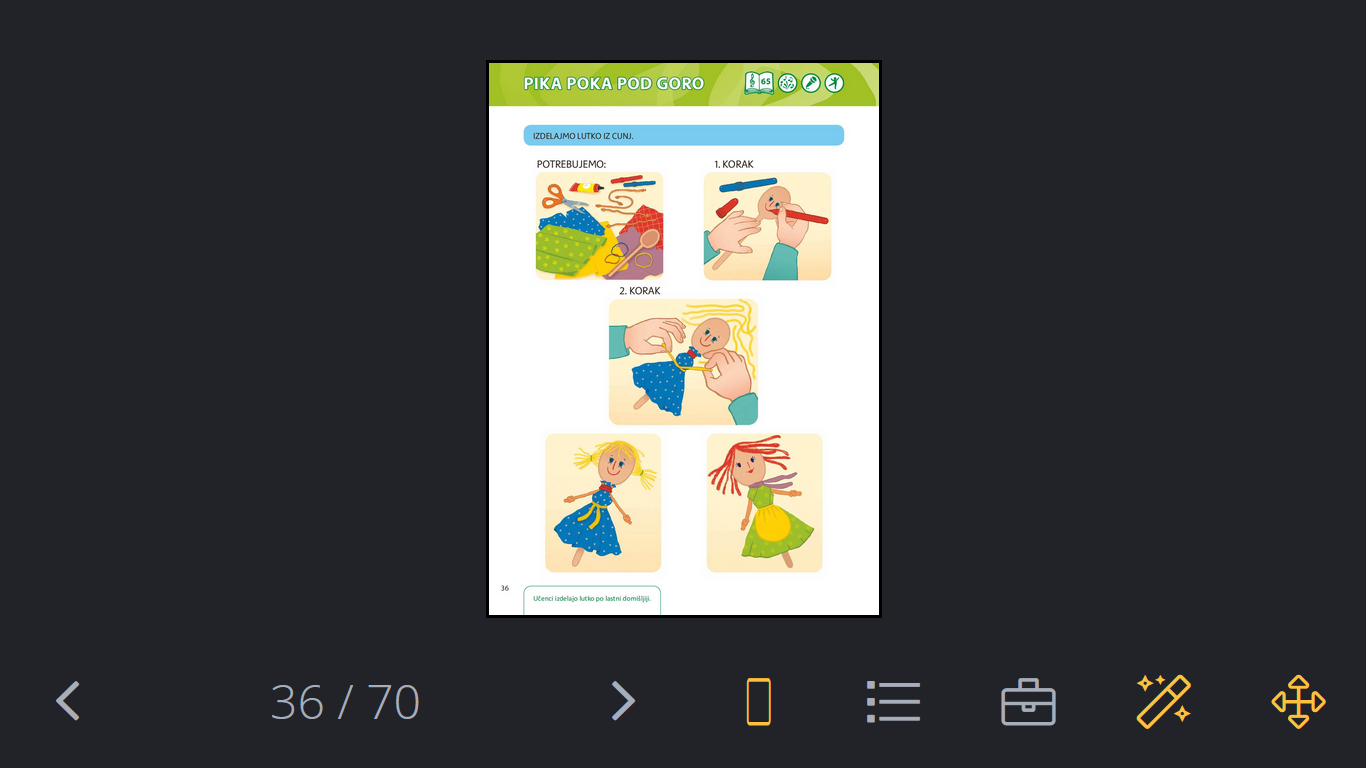 ZRAVEN PA ZAPOJ SLOVENSKO LJUDSKO PESEM PIKA POKA POD GORO.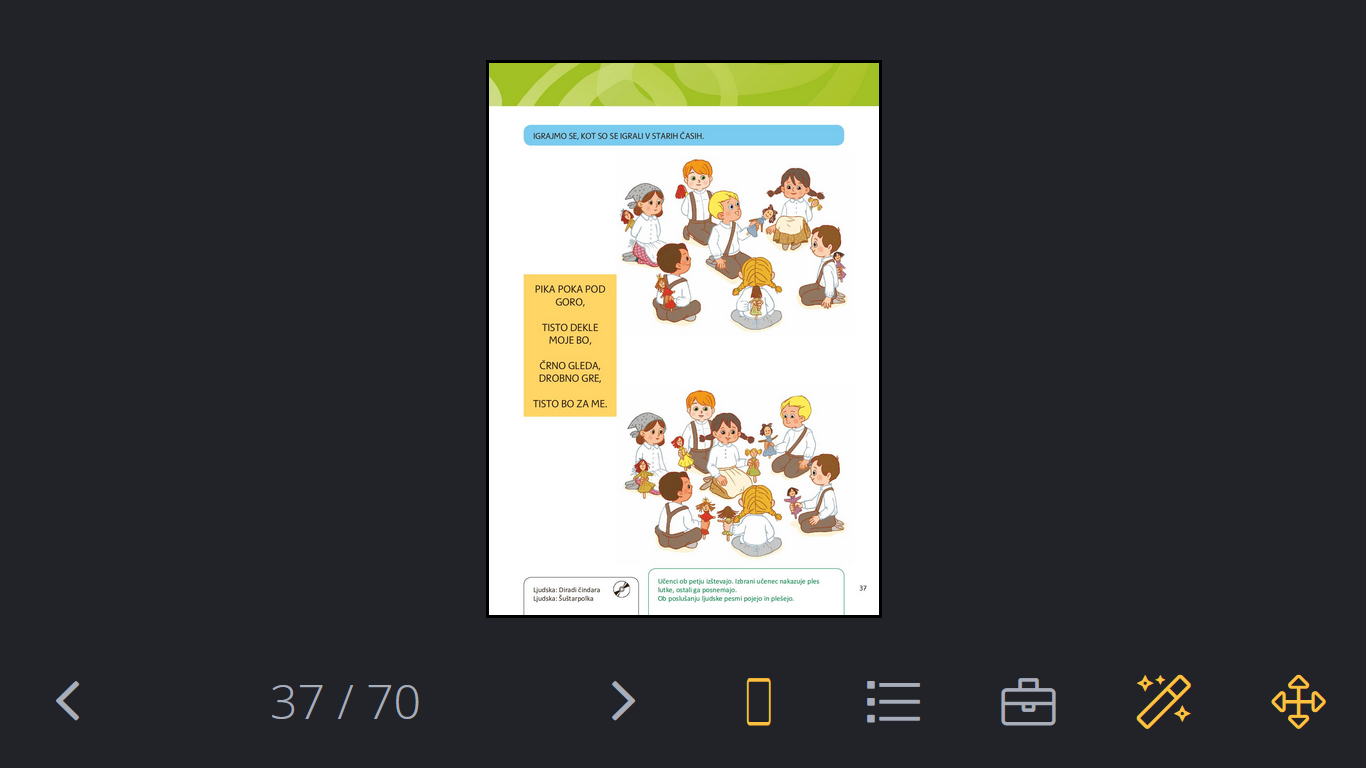 